8.06.18г. в ДК "Победа" прошел праздник, посвященный Дню соцработника "Добрые сердца". Ребята поздравили с праздником представителей местной социальной службы Заднепровскую Нелю Николаевну и Степаненко Светлану Ивановну  . В ходе мероприятия прозвучали теплые слова в адрес всех работников соц.службы. Вокальная группа "Капельки исполнила песни "Служить России" и "Пригласите песенку". Все участники мероприятия получили в подарок хорошее настроение и сладкие призы. 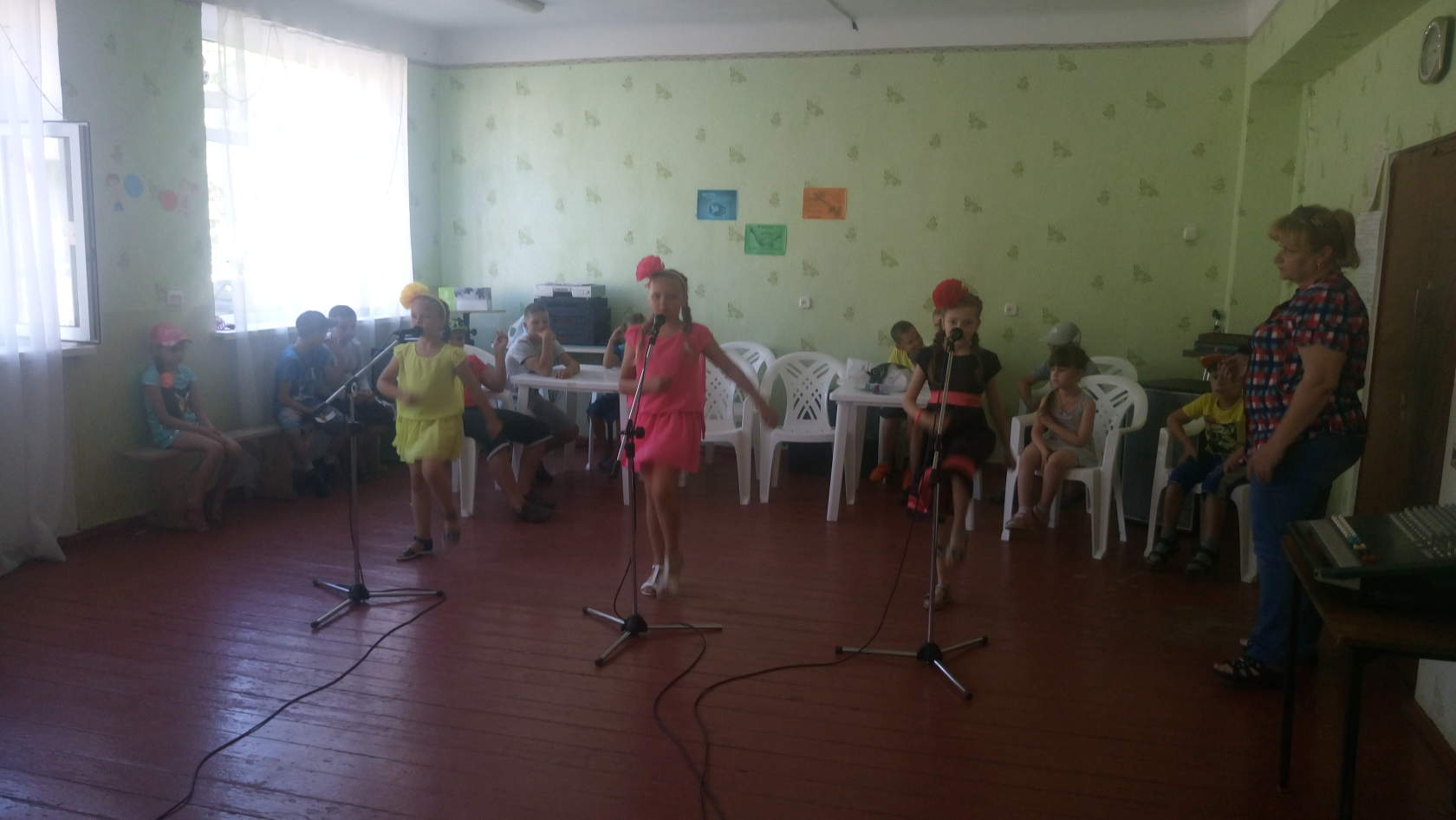 